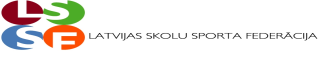 Latvijas Skolēnu 72.Spartakiāde florbolā.2019.gada 12.aprīlis Ķekava, Ķekavas sākumskolas sporta zāle.Zēni 2003-05.g.dz.   Spēļu garums     1x15 minūtes  A- grupaB- grupa       A1 : B2 	Ķekavas vsk.  :  Kuldīgas vsk. 		6 : 0B1 : A2		Kocēnu psk.   :  Babītes vsk.		5 : 2Par 3. vietu	Kuldīgas vsk. :  Babītes vsk.		1 : 2Par 1. vietu 	Ķekavas vsk. :  Kocēnu psk		8 : 1 Latvijas Skolēnu 72.Spartakiāde florbolā.Meitenes (Ķekava sporta nams) 2003 -2005.g.dz.12.aprīlis 2019.gads Spēļu garums 2x10 minūtesGalvenais tiesnesis : Ints Vancāns /Ķekava/Komandas nosaukums1.2.3.4.Gūtie/ielaistie vārtiPunktiVietaBabītes vidusskolax34 : 137 : 111 : 612 : 872.Jaunmārupes pamatskola1 1 : 4x3 2 : 010 : 93 : 1353.Smiltenes vidusskola11 : 710 : 2x10 : 61 : 1534.Ķekavas vidusskola36 : 139 : 036 : 0x21 : 191.Komandas nosaukums1.2.3.4.5.Gūtie/ielaistie vārtiPunktiVietaKocēnu pamatskolax24 : 435 : 337 : 138 : 024 : 0111.V.Plūdoņa Kuldīgas vsk.24 : 4x32 : 121 : 136 : 013 : 6102.J. Eglīša Preiļu VĢ13 : 511 : 2x1 0 : 236 : 110 : 964Pļavnieku pamatskola11 : 721 : 132 : 0x34 : 08 : 893.Ziemeļvalstu ģimnāzija10 : 810 : 611 : 610 : 4x1 : 2445.Komandas nosaukums1.2.3.4.Gūtie/ielaistie vārtiPunktiVietaKocēnu pamatskolaX5 : 239 : 233 : 4117 : 872.Āgenskalna VĢ2 : 51x1 : 120 : 313 : 9-643.Rubenes pamatskola2 : 911 : 12x0 : 913 : 9-1644.Mežciema pamatskola.4 : 333 : 039 : 03x16 : 391.